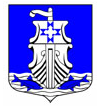 Администрациямуниципального образования«Усть-Лужское сельское поселение»муниципального образования«Кингисеппский муниципальный район»Ленинградской областиПОСТАНОВЛЕНИЕот 20.02.2017 г.   № 37В соответствии со статьей 33 Федерального закона Российской Федерации от 06.10.2003 г. № 131-ФЗ «Об общих принципах организации местного самоуправления в Российской Федерации», статьями 1, 6 областного закона Ленинградской области от 20.11.2012 г. № 95-оз «О содействии развития на части территорий муниципальных образований Ленинградской области иных форм местного самоуправления» администрация муниципального образования «Усть-Лужское сельское поселение» Кингисеппского муниципального района Ленинградской областиП О С Т А Н О В Л Я Е ТУтвердить прилагаемую муниципальную программу «Развитие частей территории муниципального образования «Усть-Лужское сельское поселение» Кингисеппского муниципального района Ленинградской области на 2017 год».Финансирование мероприятий муниципальной программы «Развитие частей территории муниципального образования «Усть-Лужское сельское поселение» Кингисеппского муниципального района Ленинградской области на 2017 год» производить в пределах ассигнований, предусмотренных на эти цели в бюджете МО «Усть-Лужское сельское поселение» на соответствующий финансовый год.Разместить настоящее постановление на официальном сайте МО «Усть-Лужское сельское поселение в информационно-телекоммуникационной сети «Интернет» и довести до сведения старост МО «Усть-Лужское сельское поселение».Настоящее постановление вступает в силу со дня его подписания.Контроль за исполнением настоящего постановления оставляю за собой.Глава администрации								П.П. ЛиминПриложение к постановлению администрации муниципального образования «Усть-Лужское сельское поселение» Кингисеппского муниципального района Ленинградской областиот _____________2016 г. № ________МУНИЦИПАЛЬНАЯ ПРОГРАММА«РАЗВИТИЕ ЧАСТЕЙ ТЕРРИТОРИИ МУНИЦИПАЛЬНОГО ОБРАЗОВАНИЯ «УСТЬ-ЛУЖСКОЕ СЕЛЬСКОЕ ПОСЕЛЕНИЕ» КИНГИСЕППСКОГО МУНИЦИПАЛЬНОГО РАЙОНА ЛЕНИНГРАДСКОЙ ОБЛАСТИНА 2017 ГОД»ПАСПОРТМУНИЦИПАЛЬНОЙ ПРОГРАММЫ«РАЗВИТИЕ ЧАСТЕЙ ТЕРРИТОРИИ МУНИЦИПАЛЬНОГО ОБРАЗОВАНИЯ «УСТЬ-ЛУЖСКОЕ СЕЛЬСКОЕ ПОСЕЛЕНИЕ» КИНГИСЕППСКОГО МУНИЦИПАЛЬНОГО РАЙОНА ЛЕНИНГРАДСКОЙ ОБЛАСТИНА 2017 ГОД»1. Содержание проблемы и обоснование необходимости ее решения программными методамиУровень благоустройства определяет комфортность проживания жителей поселения и является одной из проблем, требующих постоянного внимания и эффективного решения. В последние годы в этом направлении в поселении проводилась целенаправленная работа. Вместе с тем оснащенность частей территории спортивными и игровыми площадками, а также малыми архитектурными формами еще недостаточна, что обуславливает необходимость дополнительного финансирования.Программно-целевой метод решения данной задачи будет способствовать повышению уровня комфортного проживания и отдыха населения, а также привлечению к занятиям физической культурой детей, подростков и молодежи, что приведет к улучшению физического здоровья и физической подготовленности населения.Во всех населенных пунктах поселения с целью осушения земельных участков были организованы мелиоративные канавы. На сегодняшний день значительная часть дренажных канав заилилась и заросла зелеными насаждениями, что приводит к их засорению. Расчистка производится силами местного населения и местных предпринимателей.В настоящее время на территории муниципального образования «Усть-Лужское сельское поселение» для целей информирования населения установлены стенды, большинство из которых на сегодняшний день нуждаются в замене. На протяжении ряда лет финансирование осуществлялось по остаточному принципу и проводилось нерегулярно, что привело к их значительному износу.Получение Усть-Лужским сельским поселением дополнительной финансовой поддержки за счет средств областного бюджета позволит более эффективно решить указанные проблемы.2. Цели, задачи, общая стоимость и сроки реализации ПрограммыЦелями программы являются:создание комфортных условий жизнедеятельности в сельской местности;обеспечение жизненно-важных и социально-экономических интересов населения;активизация местного населения в решении вопросов местного значения на территории МО «Усть-Лужское сельское поселение».Задачами программы являются:улучшение условий проживания на территории МО «Усть-Лужское сельское поселение»;благоустройство сельских населенных пунктов на территории МО «Усть-Лужское сельское поселение»;привлечение к занятиям физической культурой детей, подростков и молодежи, что приведет к улучшению физического здоровья, физической подготовленности населения.Срок реализации Программы – 2017 год.3.Обоснование объема средств, предусмотренных на реализацию ПрограммыОбщий объем финансирования Программы определен исходя из необходимости реализации мероприятий, сформированных на основе предложений старост, общественных советов и населения, проживающего на частях территории поселения, установленных Решением совета депутатов муниципального образования «Усть-Лужское сельское поселение» Кингисеппского муниципального района Ленинградской областиот 17.05.2013 г. №297.Общий объем финансирования Программы составляет 1 166,29 тыс.рублей.Распределение средств по муниципальным образованиям представлено в таблице 2.Таблица 24. Мероприятия ПрограммыРеализация мероприятий Программы осуществляется в соответствии с прилагаемым планом.5. Ожидаемые результаты реализации ПрограммыРеализация мероприятий Программы будет способствовать повышению уровня жизни сельского населения, активизации участия граждан в решении вопросов местного значения, развитию в сельской местности иных форм местного самоуправления.6. Участники ПрограммыЗаказчиком и исполнителем Программы является Администрация муниципального образования «Усть-Лужское сельское поселение» Кингисеппского муниципального района Ленинградской области, представителем заказчика Программы – глава администрации муниципального образования «Усть-Лужское сельское поселение» Кингисеппского муниципального района Ленинградской области.7. Функции участников Программы, формы и методы управления ПрограммойФункции заказчика и исполнителя Программы:осуществление управления реализацией Программы;координация реализации Программы в соответствии с утвержденными объемами финансирования;учет поступающихсредств областного бюджета Ленинградской области в доходной и расходной части бюджета муниципального образования по кодам бюджетной классификации;направление средств бюджета Ленинградской области и местного бюджета на финансирование Программы в объемах и по кодам расходов бюджетной классификации;осуществление контроля и обеспечение целевого и эффективного использования полученных средств бюджета Ленинградской области на реализацию Программы;организация проведения аукционов на право заключения муниципальных контрактов;расходование средств, выделяемых, в том числе, областным бюджетом на финансирование мероприятий Программы;обеспечение достижения целевых показателей результативности использования бюджетных средств.План мероприятий муниципальной программы«Развитие частей территории муниципального образования «Усть-Лужское сельское поселение»Кингисеппского муниципального района Ленинградской областина 2017 год»Об утверждении муниципальной программы «Развитие частей территории муниципального образования «Усть-Лужское сельское поселение» Кингисеппского муниципального района Ленинградской области на 2017 год»Полное наименование Программы«Развитие частей территории муниципального образования «Усть-Лужское сельское поселение» Кингисеппского муниципального района Ленинградской области на 2017 год» (далее – Программа)Основание для разработки ПрограммыФедеральный закон Российской Федерации от 06.10.2003 г. № 131-ФЗ «Об общих принципах организации местного самоуправления в Российской Федерации;закон Ленинградской области от 14.12.2012 г. № 95-оз «О содействии развитиюна части территории муниципальных образований Ленинградской области иных форм местного самоуправления»;Устав МО «Усть-Лужское сельское поселение» МО «Кингисеппский муниципальный район» Ленинградской области;Положение об организации деятельности старост, Общественных советов на территории муниципального образования «Усть-Лужское сельское поселение», утвержденное Решением Совета депутатов от 17.05.2013 г. №297.Срок реализации Программы2017 годЦелии задачи ПрограммыЦели Программы:создание комфортных условий жизнедеятельности в сельской местности;обеспечение жизненно-важных и социально-экономических интересов населения;активизация местного населения в решении вопросов местного значения на территории МО «Усть-Лужское сельское поселение».Задачи Программы:улучшение условий проживания на территории МО «Усть-Лужское сельское поселение»;благоустройство сельских населенных пунктов на территории МО «Усть-Лужское сельское поселение».Объем финансирования ПрограммыОбщий объем финансирования Программы – 1 166,29 тыс. руб.,в том числе:средства областного бюджета – 1 060,26 тыс.руб.;средства местного бюджета – 106,03 тыс.руб.Ожидаемые результаты реализации Программы (оценка эффективности проведения мероприятий)установка контейнерной площадки для сбора ТБО в д.Лужицы;приобретение и установка дополнительного информационного стенда в д.Кирьямо;расчистка дренажных канав в населенных пунктах посления;приобретение детской игровой площадки в д.Липоворемонт внутрипоселковой дороги в д.Конново.Разработчик ПрограммыАдминистрация муниципального образования «Усть-Лужское сельское поселение» Кингисеппского муниципального района Ленинградской областиСтоимость разработки ПрограммыНе имеет финансовых затратПредставитель заказчика Программы Глава администрации муниципального образования «Усть-Лужское сельское поселение» Кингисеппского муниципального района Ленинградской области П.П. ЛиминИсполнитель ПрограммыАдминистрация муниципального образования муниципального образования «Усть-Лужское сельское поселение» Кингисеппского муниципального района Ленинградской областиФамилия, имя, отчество, номер телефонаруководителя ПрограммыЛимин Петр Петрович – глава администрации муниципального образования «Усть-Лужское сельское поселение» Кингисеппского муниципального района Ленинградской области, тел. 8 (81375) 61244, 8 (81375) 61264Система контроля  за ходом выполнения ПрограммыОценка результатов реализации Программы и контроль за выполнением мероприятий Программы осуществляет администрация муниципального образования «Усть-Лужское сельское поселение».Отчёты о ходе реализации мероприятий Программы представляются главе администрации муниципального образования «Усть-Лужское сельское поселение» Кингисеппского муниципального района Ленинградской области администрации ежеквартально до 15 числа месяца, следующего за отчетным кварталом, и по итогам года до 01 февраля года, следующего за отчетным периодом.Муниципальное образованиеОбъем средств (тыс.руб.)Объем средств (тыс.руб.)Объем средств (тыс.руб.)Муниципальное образованиеВсегосредства областного бюджетасредства местного бюджетаУсть-Лужское сельское поселение1 166,291 060,26106,03Приложение к муниципальной программе«Развитие частей территории муниципального образования«Усть-Лужское сельское поселение» Кингисеппского муниципального района Ленинградской областина 2017 год№ п/пмероприятиясрок финансирования мероприятияпланируемые объемы финансирования (рублей в ценах года реализации мероприятия)планируемые объемы финансирования (рублей в ценах года реализации мероприятия)планируемые объемы финансирования (рублей в ценах года реализации мероприятия)ответственные исполнители№ п/пмероприятиясрок финансирования мероприятиявсегов том числев том числеответственные исполнители№ п/пмероприятиясрок финансирования мероприятиявсегообластной бюджетместный бюджетответственные исполнители12345671Установка контейнерной площадки для сбора ТБО в д.Лужицы – 1 шт.201769,363,06,30администрация МО «Усть-Лужское сельское поселение2Приобретение и установка дополнительного информационного стенда в д.Кирьямо – 1 шт.201713,7512,501,25администрация МО «Усть-Лужское сельское поселение3Расчистка дренажной канавы в пос.Преображенка (500 м)2017118,8108,010,8администрация МО «Усть-Лужское сельское поселение4Расчистка дренажной канавы в д.Гакково (500 м)2017118,8108,010,8администрация МО «Усть-Лужское сельское поселение5Приобретение детской игровой площадки в д.Липово – 1 шт.201799,090,09,0администрация МО «Усть-Лужское сельское поселение6Ремонт внутрипоселковой дороги в д.Конново от дома № 34 до дома № 58 (500 м)2017746,64678,7667,88администрация МО «Усть-Лужское сельское поселениеитого на 2017 год:1 166,291 060,26106,03